Семинар-практикум  «Согласие в семье – богатство»Накануне Дня Семьи, Любви и Верности, 5 июля 2019 года, в отделе опеки и попечительства Лебедянского муниципального района специалисты отдела сопровождения замещающих семей Г(О)БУ Центра «СемьЯ» Елена Александровна Трунтаева и Наталья Владимировна Мануилова провели для замещающих родителей семинар-практикум «Согласие в семье – богатство», направленный на формирование у родителей умения определять адекватные пути взаимодействия с ребёнком с помощью установления оптимальной дистанции и пространства общения. Целью семинара-практикума стало содействие созданию эмоционально благоприятной атмосферы в семье для успешного воспитания и развития ребёнка посредством обучения родителей способам конструктивного общения с ним.В процессе семинара-практикума родители делились собственным опытом воспитания, говорили о качествах, необходимых замещающим родителям, о способах выхода из конфликтных ситуаций, связанных с воспитанием детей. Участники встречи обратили особое внимание на необходимость контроля собственного родительского поведения, умения гибкого общения с приёмными детьми.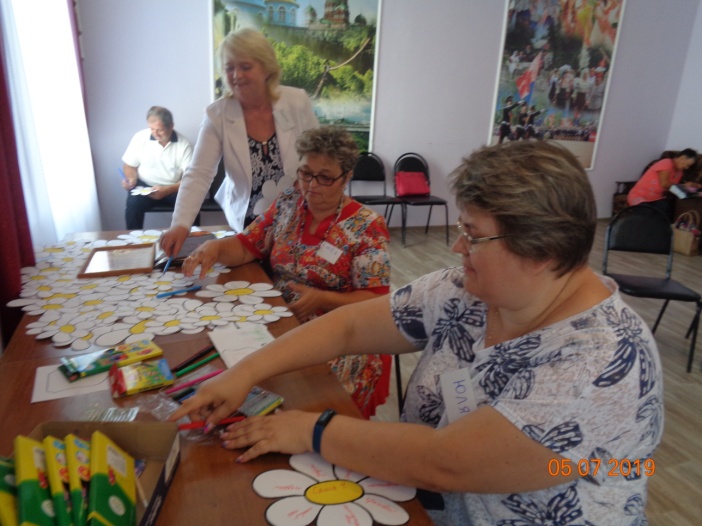 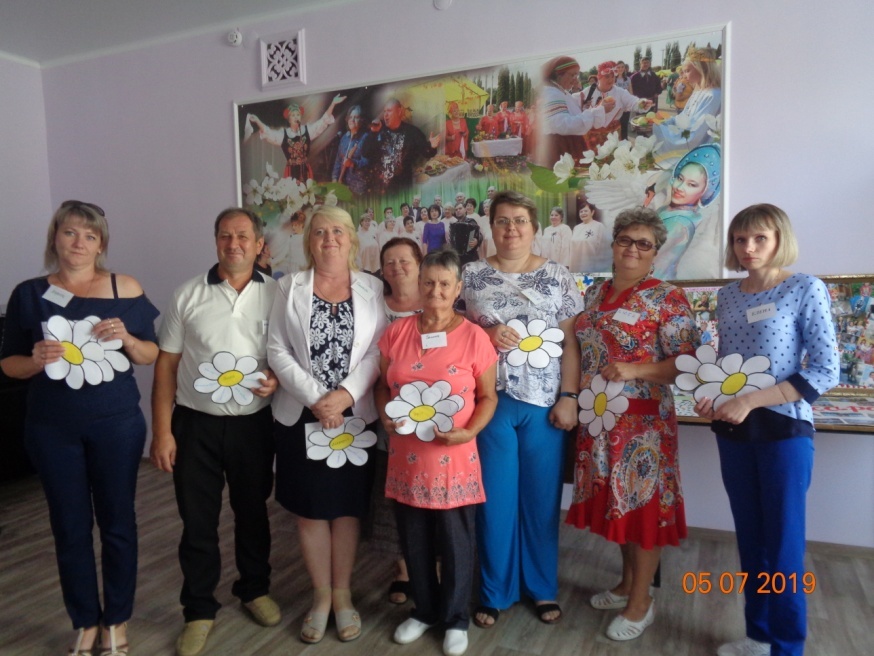 